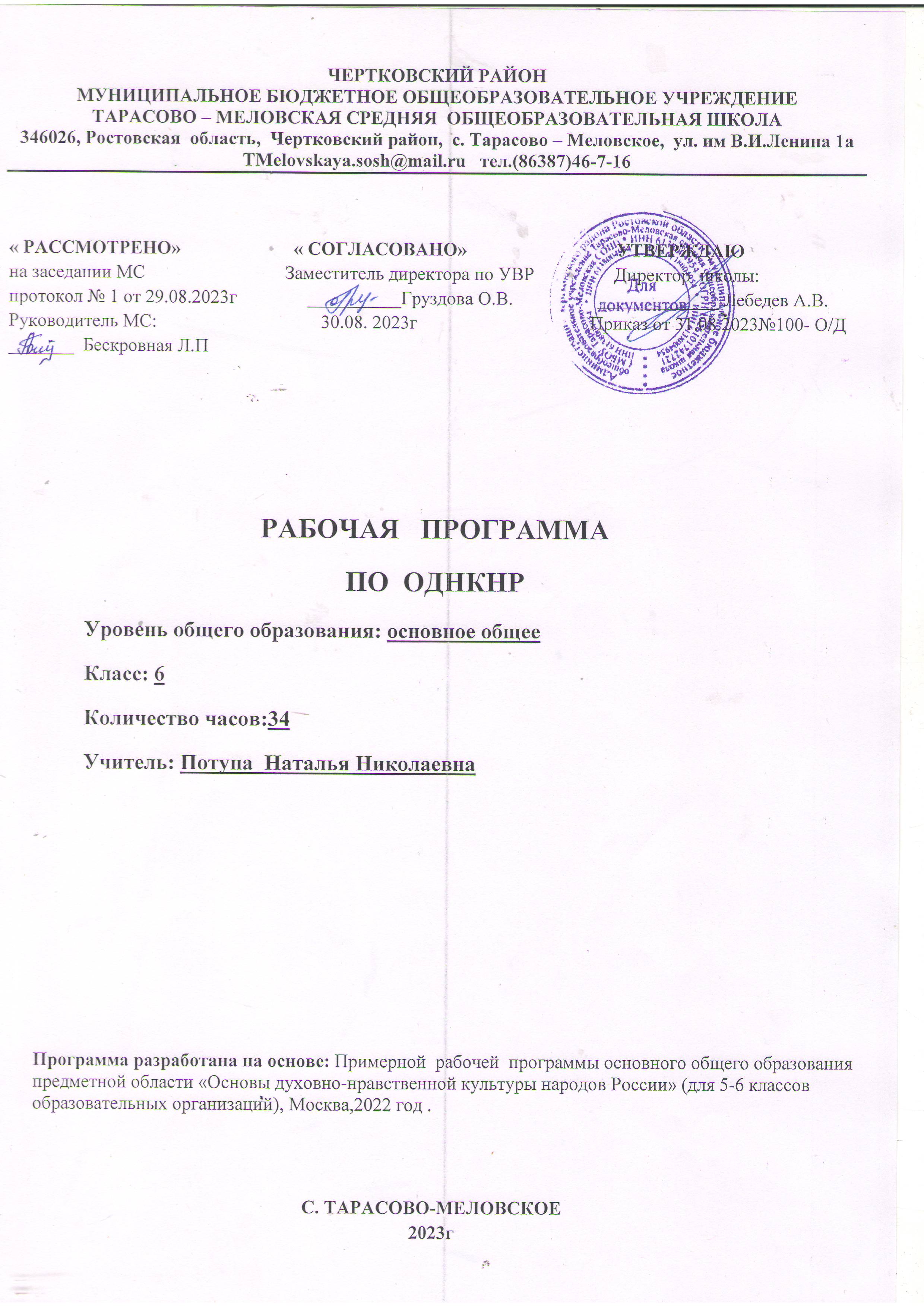 Раздел 1:Пояснительная записка         Данная рабочая программа составлена  в соответствии с :Федеральным законом от 29.12.2012 №273-ФЗ «Об образовании в Российской Федерации» ( статья 12. Образовательные программы, статья 28. Компетенция, права, обязанности и ответственность образовательного учреждения)приказом Минпросвещения России от 22.03.2021 № 115 «Об утверждении Порядка организации и осуществления образовательной деятельности по основным общеобразовательным программам – образовательным программам начального общего, основного общего и среднего общего образования;приказом Минпросвещения России от 31.05.2021 № 287 «Об утверждении федерального государственного образовательного стандарта основного общего образования» (далее – ФГОС ООО третьего поколения);приказом Минпросвещения России от 18.05.2023 № 370 «Об утверждении федеральной образовательной программы основного общего образования» (далее – ФОП ООО);календарным учебным графиком МБОУ Тарасово – Меловской СОШ  на 2023-2024 учебный год учебным планом МБОУ Тарасово – Меловской СОШ  на 2023-2024 учебный год; Федеральнным  перечнем учебников, утвержденным приказом Минпросвещения от 21.09.2022 № 858 (учебники, входившие в перечень, утв. Приказом Минпросвещения России от 28.12.2018 N 345, включенные в перечень, утв. Приказом Минпросвещения России от 20.05.2020 N 254 и включенные в перечень, утвержденный данным документом, используются до 25 сентября 2025 года.);программой воспитания МБОУ Тарасово – Меловской СОШ.Общая характеристика учебного курса ≪Основы духовно-нравственной культуры народов России≫Программа по предметной области «Основы духовно-нравственной культуры народов России» (далее— ОДНКНР) для 5—6 классов образовательных организаций составлена в соответствии с: требованиями Федерального государственного образовательного стандарта основного общегообразования (ФГОС ООО) (утверждён приказом Министерства просвещения Российской Федерации от 31 мая 2021 г. № 287);требованиями к результатам освоения программы основного общего образования (личностным, метапредметным, предметным);основными подходами к развитию и формированию универсальных учебных действий (УУД) для основного общего образования.В программе по данному курсу соблюдается преемственность с Федеральным государственным образовательным стандартом начального общего образования, а также учитываются возрастные и психологические особенности обучающихся на ступени основного общего образования, необходимость формирования межпредметных связей. Также в программе учитывается, что данная дисциплина носит культурологический и воспитательный характер, что позволяет утверждать, что именно духовно- нравственное развитие обучающихся в духе общероссийской гражданской идентичности на основе традиционных российских духовно-нравственных ценностей — важнейший результат обучения ОДНКНР.Сохранение традиционных российских духовно-нравственных ценностей как значимой части культурного и исторического наследия народов России — один из ключевых национальных приоритетов Российской Федерации, способствующих дальнейшей гуманизации и развитию российского общества, формированию гражданской идентичности у подрастающих поколений.Согласно Стратегии национальной безопасности Российской Федерации (утверждена указом Президента Российской Федерации от 2 июля 2021 г. № 400, пункт 91), к традиционным российским духовно-нравственным ценностям относятся жизнь, достоинство, права и свободы человека, патриотизм, гражданственность, служение Отечеству и ответственность за его судьбу, высокие нравственные идеалы, крепкая семья, созидательный труд, приоритет духовного над материальным, гуманизм, милосердие, справедливость, коллективизм, взаимопомощь и взаимоуважение, историческая память и преемственность поколений, единство народов России. Именно традиционные российские духовно-нравственные ценности объединяют Россию как многонациональное и многоконфессиональное государство, лежат в основе представлений о гражданской идентичности как ключевом ориентире духовно-нравственного развития обучающихся.Центральная идея гражданской идентичности — образ будущего нашей страны, который формируется с учётом национальных и стратегических приоритетов российского общества, культурно-исторических традиций всех народов России, духовно-нравственных ценностей, присущих ей на протяжении всей её истории.В процессе изучения курса ОДНКНР школьники получают возможность систематизировать, расширять и углублять полученные в рамках общественно-научных дисциплин знания и представления о структуре и закономерностях развития социума, о прошлом и настоящем родной страны, находить в истории российского общества существенные связи с традиционной духовно-нравственной культурой России, определять свою идентичность как члена семьи, школьного коллектива, региональной общности, гражданина страны с опорой на традиционные духовно-нравственные ценности.Не менее важно отметить, что данный курс формируется и преподаётся в соответствии с принципами культурологичности и культуросообразности, научности содержания и подхода к отбору информации, соответствия требованиям возрастной педагогики и психологии.В процессе изучения курса обучающиеся получают представление о существенных взаимосвязях между материальной и духовной культурой, обусловленности культурных реалий современного общества его духовно-нравственным обликом. Изучаются основные компоненты культуры, её специфические инструменты самопрезентации, исторические и современные особенности духовно- нравственного развития народов России.Содержание курса направлено на формирование нравственного идеала, гражданской идентичности личности обучающегося и воспитание патриотических чувств к Родине (осознание себя как гражданина своего Отечества), формирование исторической памяти.Материал курса представлен через актуализацию макроуровня (Россия в целом как многонациональное, поликонфессиональное государство, с едиными для всех законами, общероссийскими духовно-нравственными и культурными ценностями) на микроуровне (собственная идентичность, осознанная как часть малой Родины, семьи и семейных традиций, этнической и религиозной истории, к которой принадлежит обучающийся как личность).Принцип культурологичности в преподавании означает важность культурологического, а не конфессионального подхода, отсутствие культурной, этнической, религиозной ангажированности в содержании предмета и его смысловых акцентах.Принцип научности подходов и содержания в преподавании данной дисциплины означает важность терминологического единства, необходимость освоения основных научных подходов к рассмотрению культуры и усвоению научной терминологии для понимания культурообразующих элементов и формирования познавательного интереса к этнокультурным и религиозным феноменам.Принцип соответствия требованиям возрастной педагогики и психологии включает отбор тем и содержания курса согласно приоритетным зонам ближайшего развития для 5—6 классов, когнитивным способностям и социальным потребностям обучающихся, содержанию гуманитарных и общественно- научных учебных предметов.Принцип формирования гражданского самосознания и общероссийской гражданской идентичности                                                                                                                                                        обучающихся в процессе изучения курса предметной области ОДНКНР включает осознание важности наднационального и надконфессионального гражданского единства народов России как основополагающего элемента в воспитании патриотизма и любви к Родине. Данный принцип должен быть реализован через поиск объединяющих черт в духовно-нравственной жизни народов России, их культуре, религии и историческом развитии.Целями  изучения учебного курса «Основы духовно-нравственной культуры народов России»     являются:-формирование общероссийской гражданской идентичности обучающихся через изучение культуры (единого культурного пространства) России в контексте процессов этноконфессионального согласия и взаимодействия, взаимопроникновения и мирного сосуществования народов, религий, национальных культур;- создание условий для становления у обучающихся мировоззрения на основе традиционных российских духовно-нравственных ценностей, ведущих к осознанию своей принадлежности к многонациональному народу Российской Федерации;-формирование и сохранение уважения к ценностям и убеждениям представителей разных национальностей и вероисповеданий, а также способности к диалогу с представителями других культур и мировоззрений;-идентификация собственной личности как полноправного субъекта культурного, исторического и цивилизационного развития страны.Цели курса определяют следующие задачи:-овладение предметными компетенциями, имеющими преимущественное значение для формирования гражданской идентичности обучающегося;-приобретение и усвоение знаний о нормах общественной морали и нравственности как основополагающих элементах духовной культуры современного общества;-развитие представлений о значении духовно-нравственных ценностей и нравственных норм для достойной жизни личности, семьи, общества, ответственного отношения к будущему отцовству и материнству;-становление компетенций межкультурного взаимодействия как способности и готовности вести межличностный, межкультурный, межконфессиональный диалог при осознании и сохранении собственной культурной идентичности;-формирование основ научного мышления обучающихся через систематизацию знаний и представлений, полученных на уроках литературы, истории, изобразительного искусства, музыки;-обучение рефлексии собственного поведения и оценке поведения окружающих через развитие навыков обоснованных нравственных суждений, оценок и выводов;-воспитание уважительного и бережного отношения к историческому, религиозному и культурному наследию народов России;-содействие осознанному формированию мировоззренческих ориентиров, основанных на приоритете традиционных российских духовно-нравственных ценностей;-формирование патриотизма как формы гражданского самосознания через понимание роли личности в истории и культуре, осознание важности социального взаимодействия, гражданской идентичности для процветания общества в целом.Изучение курса «Основы духовно-нравственной культуры народов России» вносит значительный вклад в достижение главных целей основного общего образования, способствуя:-расширению и систематизации знаний и представлений школьников о культуре и духовных традициях народов России, о нравственных ценностях, полученных при изучении основ религиозной культуры и светской этики, окружающего мира, литературного чтения и других предметов начальной школы;-углублению представлений о светской этике, религиозной культуре народов России, их роли в развитии современного общества;-формированию основ морали и нравственности, воплощённых в семейных, этнокультурных и религиозных ценностях, ориентированных на соизмерение своих поступков с нравственными идеалами, на осознание своих обязанностей перед обществом и государством;-воспитанию патриотизма; уважения к истории, языку, культурным и религиозным традициям своего народа и других народов России, толерантному отношению к людям другой культуры, умению принимать и ценить ценности других культур, находить в них общее и особенное, черты, способствующие взаимному обогащению культур;-пробуждению интереса к культуре других народов, проявлению уважения, способности к сотрудничеству, взаимодействию на основе поиска общих культурных стратегий и идеалов;-осознанию приоритетной значимости духовно-нравственных ценностей, проявляющейся в преобладании этических, интеллектуальных, альтруистических мотивов над потребительскими и  эгоистическими;-раскрытию природы духовно-нравственных ценностей российского общества, объединяющих светскость и духовность;-формирование ответственного отношения к учению и труду, готовности и способности обучающихся к саморазвитию и самообразованию на основе мотивации к обучению и познанию, осознанному выбору ценностных ориентаций, способствующих развитию общества в целом;-получению научных представлений о культуре и её функциях, особенностях взаимодействия с социальными институтами, а, следовательно, способности их применять в анализе и изучении социально-культурных явлений в истории и культуре России и современном обществе, давать нравственные оценки поступков и событий на основе осознания главенствующей роли духовно- нравственных ценностей в социальных и культурно-исторических процессах;-развитию информационной культуры школьников, компетенций в отборе, использовании и структурировании информации, а также возможностей для активной самостоятельной познавательной                                                       деятельности.Учебно-методическое обеспечение учебного процесса : Место учебного предмета в учебном плане: В соответствии с Федеральным государственным образовательным стандартом основного общего образования предметная область «Основы духовно-нравственной культуры народов России» является обязательной для изучения .Данная программа направлена на изучение курса «Основы духовно-нравственной культуры народов России» в  5-6  классах .В целях реализации настоящей программы  на  изучение  курса на уровне основного общего образования отводится 34 часа на каждый учебный год, не менее 1 учебного часа в неделю .Содержание учебного курса «Основы духовно-нравственной культуры народов России»6  КЛАСС (34 ч)Тематический блок 1. «Культура как социальность»Тема 1. Мир культуры: его структура.Культура как форма социального взаимодействия. Связь между миром материальной культуры и социальной структурой общества. Расстояние и образ жизни людей. Научно-технический прогресс как один из источников формирования социального облика общества.Тема 2. Культура России: многообразие регионов.Территория России. Народы, живущие в ней. Проблемы культурного взаимодействия в обществе с многообразием культур. Сохранение и поддержка принципов толерантности и уважения ко всем культурам народов России.Тема 3. История быта как история культуры.Домашнее хозяйство и его типы. Хозяйственная деятельность народов России в разные исторические периоды. Многообразие культурных укладов как результат исторического развития народов России.Тема 4. Прогресс: технический и социальный.Производительность труда. Разделение труда. Обслуживающий и производящий труд. Домашний труд и его механизация. Что такое технологии и как они влияют на культуру и ценности общества.Тема 5. Образование в культуре народов России.Представление об основных этапах в истории образования. Ценность знания. Социальная обусловленность различных видов образования. Важность образования для современного мира. Образование как трансляция культурных смыслов, как способ передачи ценностей.Тема 6. Права и обязанности человека.Права и обязанности человека в культурной традиции народов России. Права и свободы человека и гражданина, обозначенные в Конституции Российской Федерации.Тема 7. Общество и религия: духовно-нравственное взаимодействие.Мир религий в истории. Религии народов России сегодня. Государство образующие и традиционные религии как источник духовно-нравственных ценностей.Тема 8. Современный мир: самое важное (практическое занятие).Современное общество: его портрет. Проект: описание самых важных черт современного общества с точки зрения материальной и духовной культуры народов России.Тематический блок 2.«Человек и его отражение в культуре»Тема 9. Каким должен быть человек? Духовно-нравственный облик и идеал человека.Мораль, нравственность, этика, этикет в культурах народов России. Право и равенство в правах. Свобода как ценность. Долг как её ограничение. Общество как регулятор свободы. Свойства и качества человека, его образ в культуре народов России, единство человеческих качеств. Единство духовной жизни.Тема 10. Взросление человека в культуре народов России.Социальное измерение человека. Детство, взросление, зрелость, пожилой возраст. Проблема одиночества. Необходимость развития во взаимодействии с другими людьми. Самостоятельность как ценность.Тема 11. Религия как источник нравственности.Религия как источник нравственности и гуманистического мышления. Нравственный идеал человека в традиционных религиях. Современное общество и религиозный идеал человека.Тема 12. Наука как источник знания о человеке и человеческом.Гуманитарное знание и его особенности. Культура как самопознание. Этика. Эстетика. Право в контексте духовно-нравственных ценностей.Тема 13. Этика и нравственность как категории духовной культуры.Что такое этика. Добро и его проявления в реальной жизни. Что значит быть нравственным. Почему нравственность важна?Тема 14. Самопознание (практическое занятие).Автобиография и автопортрет: кто я и что я люблю. Как устроена моя жизнь. Выполнение проекта.Тематический блок 3.«Человек как член общества»Тема 15. Труд делает человека человеком.Что такое труд. Важность труда и его экономическая стоимость. Безделье, лень, тунеядство. Трудолюбие, подвиг труда, ответственность. Общественная оценка труда.Тема 16. Подвиг: как узнать героя?Что такое подвиг. Героизм как самопожертвование. Героизм на войне. Подвиг в мирное время. Милосердие, взаимопомощь.Тема 17. Люди в обществе: духовно-нравственное взаимовлияние.Человек в социальном измерении. Дружба, предательство. Коллектив. Личные границы Этика предпринимательства. Социальная помощь.Тема 18. Проблемы современного общества как отражение его духовно-нравственного самосознания.Бедность. Инвалидность. Асоциальная семья. Сиротство. Отражение этих явлений в культуре общества.Тема 19. Духовно-нравственные ориентиры социальных отношений.Милосердие. Взаимопомощь. Социальное служение. Благотворительность. Волонтёрство. Общественные блага.Тема 20. Гуманизм как сущностная характеристика духовно-нравственной культуры народов России.Гуманизм. Истоки гуманистического мышления. Философия гуманизма. Проявления гуманизма в историко-культурном наследии народов России.Тема 21. Социальные профессии; их важность для сохранения духовно-нравственного облика общества.Социальные профессии: врач, учитель, пожарный, полицейский, социальный работник. Духовно- нравственные качества, необходимые представителям этих профессий.Тема 22. Выдающиеся благотворители в истории. Благотворительность как нравственный долг.Меценаты, философы, религиозные лидеры, врачи, учёные, педагоги. Важность меценатства для духовно-нравственного развития личности самого мецената и общества в целом.Тема 23. Выдающиеся учёные России. Наука как источник социального и духовного прогресса общества.Учёные России. Почему важно помнить историю науки. Вклад науки в благополучие страны. Важность морали и нравственности в науке, в деятельности учёных.Тема 24. Моя профессия (практическое занятие).Труд как самореализация, как вклад в общество. Рассказ о своей будущей профессии.Тематический блок 4. «Родина и патриотизм»Тема 25. Гражданин.Родина и гражданство, их взаимосвязь. Что делает человека гражданином. Нравственные качества гражданина.Тема 26. Патриотизм.Патриотизм. Толерантность. Уважение к другим народам и их истории. Важность патриотизма. Тема 27. Защита Родины: подвиг или долг?Война и мир. Роль знания в защите Родины. Долг гражданина перед обществом. Военные подвиги. Честь. Доблесть.Тема 28. Государство. Россия — наша родина.Государство как объединяющее начало. Социальная сторона права и государства. Что такое закон. Что такое Родина? Что такое государство? Необходимость быть гражданином. Российская гражданская идентичность.Тема 29. Гражданская идентичность (практическое занятие). Какими качествами должен обладать человек как гражданин. Тема 30. Моя школа и мой класс (практическое занятие).Портрет школы или класса через добрые дела.Тема 31. Человек: какой он? (практическое занятие).Человек. Его образы в культуре. Духовность и нравственность как важнейшие качества человека. Тема Человек и культура (проект).Итоговый проект: «Что значит быть человеком?».Планируемые результаты освоения учебного курса«Основы духовно-нравственной культуры народов России» на уровне основного общего образованияЛичностные результатыПланируемые результаты освоения курса представляют собой систему ведущих целевых установок и ожидаемых результатов освоения всех компонентов, составляющих содержательную основу образовательной программы.Личностные результаты освоения курса достигаются в единстве учебной и воспитательной деятельности.Личностные результаты освоения курса включают осознание российской гражданской идентичности; готовность обучающихся к саморазвитию, самостоятельности и личностному самоопределению; ценность самостоятельности и инициативы; наличие мотивации к целенаправленной социально значимой деятельности; сформированность внутренней позиции личности как особого ценностного отношения к себе, окружающим людям и жизни в целом.Патриотическое воспитаниеСамоопределение (личностное, профессиональное, жизненное): сформированность российской гражданской идентичности: патриотизма, уважения к Отечеству, прошлому и настоящему многонационального народа России через представления об исторической роли культур народов России, традиционных религий, духовно-нравственных ценностей в становлении российской государственности.Гражданское воспитаниеОсознанность своей гражданской идентичности через знание истории, языка, культуры своего народа, своего края, основ культурного наследия народов России и человечества и знание основных норм морали, нравственных и духовных идеалов, хранимых в культурных традициях народов России, готовность на их основе к сознательному самоограничению в поступках, поведении, расточительном потребительстве;сформированность понимания и принятия гуманистических, демократических и традиционных ценностей многонационального российского общества с помощью воспитания способности к духовному развитию, нравственному самосовершенствованию; воспитание веротерпимости, уважительного отношения к религиозным чувствам, взглядам людей или их отсутствию.Ценности познавательной деятельностиСформированность целостного мировоззрения, соответствующего современному уровню развития науки и общественной практики, учитывающего социальное, культурное, языковое, духовное многообразие современного мира.Смыслообразование: сформированность ответственного отношения к учению, готовности и способности обучающихся к саморазвитию и самообразованию на основе мотивации к обучению и познанию через развитие способностей к духовному развитию, нравственному самосовершенствованию; воспитание веротерпимости, уважительного отношения к религиозным чувствам, взглядам людей или их отсутствию.Духовно-нравственное воспитаниеСформированность осознанного, уважительного и доброжелательного отношения к другому человеку, его мнению, мировоззрению, культуре, языку, вере, гражданской позиции, к истории, культуре, религии, традициям, языкам, ценностям народов родного края, России и народов мира; освоение социальных норм, правил поведения, ролей и форм социальной жизни в группах и сообществах, включая взрослые и социальные сообщества;сформированность нравственной рефлексии и компетентности в решении моральных проблем на основе личностного выбора, нравственных чувств и нравственного поведения, осознанного и ответственного отношения к собственным поступкам;осознание значения семьи в жизни человека и общества; принятие ценности семейной жизни; уважительное и заботливое отношение к членам своей семьи через знание основных норм морали, нравственных, духовных идеалов, хранимых в культурных традициях народов России;готовность на их основе к сознательному самоограничению в поступках, поведении, расточительном потреблении.Метапредметные результатыМетапредметные результаты освоения курса включают освоение обучающимися межпредметных понятий (используются в нескольких предметных областях) и универсальные учебные действия (познавательные, коммуникативные, регулятивные); способность их использовать в учебной, познавательной и социальной практике; готовность к самостоятельному планированию и осуществлению учебной деятельности и организации учебного сотрудничества с педагогом и сверстниками, к участию в построении индивидуальной образовательной траектории; овладение навыками работы с информацией: восприятие и создание информационных текстов в различных форматах, в том числе цифровых, с учётом назначения информации и её аудитории.Познавательные универсальные учебные действияПознавательные универсальные учебные действия включают:-умение определять понятия, создавать обобщения, устанавливать аналогии, классифицировать, самостоятельно выбирать основания и критерии для классификации, устанавливать причинно- следственные связи, строить логическое рассуждение, умозаключение (индуктивное, дедуктивное, по аналогии) и делать выводы (логические УУД);-умение создавать, применять и преобразовывать знаки и символы, модели и схемы для решения учебных и познавательных задач (знаково- символические / моделирование);-смысловое чтение;-развитие мотивации к овладению культурой активного использования словарей и других поисковых систем.Коммуникативные универсальные учебные действияКоммуникативные универсальные учебные действия включают:-умение организовывать учебное сотрудничество и совместную деятельность с учителем и сверстниками; работать индивидуально и в группе: находить общее решение и разрешать конфликты на основе согласования позиций и учёта интересов; формулировать, аргументировать и отстаивать своё мнение (учебное сотрудничество);-умение осознанно использовать речевые средства в соответствии с задачей коммуникации для выражения своих чувств, мыслей и потребностей для планирования и регуляции своей деятельности; владение устной и письменной речью, монологической контекстной речью (коммуникация);-формирование и развитие компетентности в области использования информационно- коммуникационных технологий (ИКТ-компетентность).Регулятивные универсальные учебные действияРегулятивные универсальные учебные действия включают:-умение самостоятельно определять цели обучения, ставить и формулировать для себя новые задачи в учёбе и познавательной деятельности, развивать мотивы и интересы своей познавательнойдеятельности (целеполагание);-умение самостоятельно планировать пути достижения целей, в том числе альтернативные, осознанно выбирать наиболее эффективные способы решения учебных и познавательных задач (планирование); 66 умение соотносить свои действия с планируемыми результатами, осуществлять контроль своейдеятельности в процессе достижения результата, определять способы действий в рамках предложенных условий и требований, корректировать свои действия в соответствии с изменяющейся ситуацией (контроль и коррекция);-умение оценивать правильность выполнения учебной задачи, собственные возможности её решения (оценка);-владение основами самоконтроля, самооценки, принятия решений и осуществления осознанного выбора в учебной и познавательной (познавательная рефлексия, саморегуляция) деятельности.Предметные результатыПредметные результаты освоения курса включают освоение научных знаний, умений и способов действий, специфических для соответствующей предметной области; предпосылки научного типа мышления; виды деятельности по получению нового знания, его интерпретации, преобразованию и применению в различных учебных ситуациях, в том числе при создании проектов.6  КЛАССТематический блок 1. «Культура как социальность»Тема 1. Мир культуры: его структура-Знать и уметь объяснить структуру культуры как социального явления;-понимать специфику социальных явлений, их ключевые отличия от природных явлений;-уметь доказывать связь между этапом развития материальной культуры и социальной структурой общества, их взаимосвязь с духовно- нравственным состоянием общества;-понимать зависимость социальных процессов от культурно-исторических процессов;-уметь объяснить взаимосвязь между научно-техническим прогрессом и этапами развития социума.Тема 2. Культура России: многообразие регионов-Характеризовать административно-территориальное деление России;-знать количество регионов, различать субъекты и федеральные округа, уметь показать их на административной карте России;-понимать и уметь объяснить необходимость федеративного устройства в полиэтничном государстве, важность сохранения исторической памяти отдельных этносов;-объяснять принцип равенства прав каждого человека, вне зависимости от его принадлежности к тому или иному народу;-понимать ценность многообразия культурных укладов народов Российской Федерации;-демонстрировать готовность к сохранению межнационального и межрелигиозного согласия в России;-характеризовать духовную культуру всех народов России как общее достояние и богатство нашей многонациональной Родины.Тема 3. История быта как история культуры-Понимать смысл понятия «домашнее хозяйство» и характеризовать его типы;-понимать взаимосвязь между хозяйственной деятельностью народов России и особенностями исторического периода;-находить и объяснять зависимость ценностных ориентиров народов России от их локализации в конкретных климатических, географических и культурно-исторических условиях.Тема 4. Прогресс: технический и социальный-Знать, что такое труд, производительность труда и разделение труда, характеризовать их роль и значение в истории и современном обществе;-осознавать и уметь доказывать взаимозависимость членов общества, роль созидательного и добросовестного труда для создания социально и экономически благоприятной среды;-демонстрировать понимание роли обслуживающего труда, его социальной и духовно-нравственной важности;-понимать взаимосвязи между механизацией домашнего труда и изменениями социальных взаимосвязей в обществе;-осознавать и обосновывать влияние технологий на культуру и ценности общества.Тема 5. Образование в культуре народов России-Иметь представление об истории образования и его роли в обществе на различных этапах его развития;-понимать и обосновывать роль ценностей в обществе, их зависимость от процесса познания;-понимать специфику каждой ступени образования, её роль в современных общественных процессах;-обосновывать важность образования в современном мире и ценность знания;-характеризовать образование как часть процесса формирования духовно-нравственных ориентиров человека.Тема 6. Права и обязанности человека-Знать термины «права человека», «естественные права человека», «правовая культура»:-характеризовать историю формирования комплекса понятий, связанных с правами;-понимать и обосновывать важность прав человека как привилегии и обязанности человека;-понимать необходимость соблюдения прав человека;-понимать и уметь объяснить необходимость сохранения паритета между правами и обязанностями человека в обществе;-приводить примеры формирования правовой культуры из истории народов России.Тема 7. Общество и религия: духовно-нравственное взаимодействие-Знать и понимать смысл терминов «религия», «конфессия», «атеизм», «свободомыслие»;-характеризовать основные культурообразующие конфессии;-знать и уметь объяснять роль религии в истории и на современном этапе общественного развития;-понимать и обосновывать роль религий как источника культурного развития общества.Тема 8. Современный мир: самое важное (практическое занятие)-Характеризовать основные процессы, протекающие в современном обществе, его духовно- нравственные ориентиры;-понимать и уметь доказать важность духовно-нравственного развития человека и общества в целом для сохранения социально-экономического благополучия;-называть и характеризовать основные источники этого процесса; уметь доказывать теоретические положения, выдвинутые ранее на примерах из истории и культуры России.Тематический блок 2. «Человек и его отражение в культуре»Тема 9. Духовно-нравственный облик и идеал человека-Объяснять, как проявляется мораль и нравственность через описание личных качеств человека;-осознавать, какие личностные качества соотносятся с теми или иными моральными и нравственными ценностями;-понимать различия между этикой и этикетом и их взаимосвязь;-обосновывать и доказывать ценность свободы как залога благополучия общества, уважения к правам человека, его месту и роли в общественных процессах;-характеризовать взаимосвязь таких понятий как «свобода», «ответственность», «право» и «долг»;-понимать важность коллективизма как ценности современной России и его приоритет перед идеологией индивидуализма;-приводить примеры идеалов человека в историко-культурном пространстве современной России.Тема 10. Взросление человека в культуре народов России-Понимать различие между процессами антропогенеза и антропосоциогенеза;-характеризовать процесс взросления человека и его основные этапы, а также потребности человека для гармоничного развития и существования на каждом из этапов;-обосновывать важность взаимодействия человека и общества, характеризовать негативные эффекты социальной изоляции;-знать и уметь демонстрировать своё понимание самостоятельности, её роли в развитии личности, во взаимодействии с другими людьми.Тема 11. Религия как источник нравственности-Характеризовать нравственный потенциал религии;-знать и уметь излагать нравственные принципы государствообразующих конфессий России;-знать основные требования к нравственному идеалу человека в государствообразующих религиях современной России;-уметь обосновывать важность религиозных моральных и нравственных ценностей для современного общества.Тема 12. Наука как источник знания о человеке-Понимать и характеризовать смысл понятия «гуманитарное знание»;-определять нравственный смысл гуманитарного знания, его системообразующую роль в современной культуре;-характеризовать понятие «культура» как процесс самопознания общества, как его внутреннюю самоактуализацию;-осознавать и доказывать взаимосвязь различных областей гуманитарного знания.Тема 13. Этика и нравственность как категории духовной культуры-Характеризовать многосторонность понятия «этика»;-понимать особенности этики как науки;-объяснять понятия «добро» и «зло» с помощью примеров в истории и культуре народов России и соотносить их с личным опытом;-обосновывать важность и необходимость нравственности для социального благополучия общества и личности.Тема 14. Самопознание (практическое занятие)-Характеризовать понятия «самопознание», «автобиография», «автопортрет», «рефлексия»;-уметь соотносить понятия «мораль», «нравственность», «ценности» с самопознанием и рефлексией на доступном для обучающихся уровне;-доказывать и обосновывать свои нравственные убеждения.Тематический блок 3. «Человек как член общества»Тема 15. Труд делает человека человеком-Характеризовать важность труда и его роль в современном обществе;-соотносить понятия «добросовестный труд» и «экономическое благополучие»;-объяснять понятия «безделье», «лень», «тунеядство»; понимать важность и уметь обосновать необходимость их преодоления для самого себя;-оценивать общественные процессы в области общественной оценки труда;-осознавать и демонстрировать значимость трудолюбия, трудовых подвигов, социальной ответственности за свой труд;-объяснять важность труда и его экономической стоимости;-знать и объяснять понятия «безделье», «лень», «тунеядство», с одной стороны, и «трудолюбие»,«подвиг труда», «ответственность», с другой стороны, а также «общественная оценка труда».Тема 16. Подвиг: как узнать героя?-Характеризовать понятия «подвиг», «героизм», «самопожертвование»;-понимать отличия подвига на войне и в мирное время;-уметь доказывать важность героических примеров для жизни общества;-знать и называть героев современного общества и исторических личностей;-обосновывать разграничение понятий «героизм» и «псевдогероизм» через значимость для общества и понимание последствий.Тема 17. Люди в обществе: духовно-нравственное взаимовлияние-Характеризовать понятие «социальные отношения»;-понимать смысл понятия «человек как субъект социальных отношений» в приложении к его нравственному и духовному развитию;-осознавать роль малых и больших социальных групп в нравственном состоянии личности;-обосновывать понятия «дружба», «предательство», «честь», «коллективизм» и приводить примеры из истории, культуры и литературы;-обосновывать важность и находить нравственные основания социальной взаимопомощи, в том числе благотворительности;-понимать и характеризовать понятие «этика предпринимательства» в социальном аспекте.Тема 18. Проблемы современного общества как отражение его духовно-нравственного самосознания-Характеризовать понятие «социальные проблемы современного общества» как многостороннее явление, в том числе обусловленное несовершенством духовно-нравственных идеа-лов и ценностей;-приводить примеры таких понятий как «бедность», «асоциальная семья», «сиротство»; знать и уметь обосновывать пути преодоления их последствий на доступном для понимания уровне;-обосновывать важность понимания роли государства в преодолении этих проблем, а также необходимость помощи в преодолении этих состояний со стороны общества.Тема 19. Духовно-нравственные ориентиры социальных отношений-Характеризовать понятия «благотворительность», «меценатство», «милосердие», «волонтерство»,«социальный проект», «гражданская и социальная ответственность», «общественные блага»,«коллективизм» в их взаимосвязи;-анализировать и выявлять общие черты традиций благотворительности, милосердия, добровольной помощи, взаимовыручки у представителей разных этносов и религий;-уметь самостоятельно находить информацию о благотворительных, волонтёрских и социальных проектах в регионе своего проживания.Тема 20. Гуманизм как сущностная характеристика духовно-нравственной культуры народов России-Характеризовать понятие «гуманизм» как источник духовно-нравственных ценностей российского народа;-находить и обосновывать проявления гуманизма в историко-культурном наследии народов России;-знать и понимать важность гуманизма для формирования высоконравственной личности, государственной политики, взаимоотношений в обществе;-находить и объяснять гуманистические проявления в современной культуре.Тема 21. Социальные профессии; их важность для сохранения духовно-нравственного облика общества-Характеризовать понятия «социальные профессии», «помогающие профессии»;-иметь представление о духовно-нравственных качествах, необходимых представителям социальных профессий;-осознавать и обосновывать ответственность личности при выборе социальных профессий;-приводить примеры из литературы и истории, современной жизни, подтверждающие данную точку зрения.Тема 22. Выдающиеся благотворители в истории. Благотворительность как нравственный долг-Характеризовать понятие «благотворительность» и его эволюцию в истории России;-доказывать важность меценатства в современном обществе для общества в целом и для духовно- нравственного развития личности самого мецената;-характеризовать понятие «социальный долг», обосновывать его важную роль в жизни общества;-приводить примеры выдающихся благотворителей в истории и современной России;-понимать смысл внеэкономической благотворительности: волонтёрской деятельности, аргументированно объяснять её важность.Тема 23. Выдающиеся учёные России. Наука как источник социального и духовного прогресса общества-Характеризовать понятие «наука»;-уметь аргументированно обосновывать важность науки в современном обществе, прослеживать её связь с научно-техническим и социальным прогрессом;-называть имена выдающихся учёных России;-обосновывать важность понимания истории науки, получения и обоснования научного знания;-характеризовать и доказывать важность науки для благополучия общества, страны и государства;-обосновывать важность морали и нравственности в науке, её роль и вклад в доказательство этих понятий.Тема 24. Моя профессия (практическое занятие)-Характеризовать понятие «профессия», предполагать характер и цель труда в определённой профессии;-обосновывать преимущества выбранной профессии, характеризовать её вклад в общество; называть духовно-нравственные качества человека, необходимые в этом виде труда.Тематический блок 4. «Родина и патриотизм»Тема 25. Гражданин-Характеризовать понятия «Родина» и «гражданство», объяснять их взаимосвязь;-понимать духовно-нравственный характер патриотизма, ценностей гражданского самосознания;-понимать и уметь обосновывать нравственные качества гражданина.Тема 26. Патриотизм-Характеризовать понятие «патриотизм»;-приводить примеры патриотизма в истории и современном обществе;-различать истинный и ложный патриотизм через ориентированность на ценности толерантности, уважения к другим народам, их истории и культуре;-уметь обосновывать важность патриотизма.Тема 27. Защита Родины: подвиг или долг?-Характеризовать понятия «война» и «мир»;-доказывать важность сохранения мира и согласия;-обосновывать роль защиты Отечества, её важность для гражданина;-понимать особенности защиты чести Отечества в спорте, науке, культуре;-характеризовать понятия «военный подвиг», «честь», «доблесть»; обосновывать их важность, приводить примеры их проявлений.Тема 28. Государство. Россия — наша родина-Характеризовать понятие «государство»;-уметь выделять и формулировать основные особенности Российского государства с опорой на исторические факты и духовно-нравственные ценности;-характеризовать понятие «закон» как существенную часть гражданской идентичности человека;-характеризовать понятие «гражданская идентичность», соотносить это понятие с необходимыми нравственными качествами человека.Тема 29. Гражданская идентичность (практическое занятие)-Охарактеризовать свою гражданскую идентичность, её составляющие: этническую, религиозную, гендерную идентичности;-обосновывать важность духовно-нравственных качеств гражданина, указывать их источники.Тема 30. Моя школа и мой класс (практическое занятие)-Характеризовать понятие «добрые дела» в контексте оценки собственных действий, их нравственного характера;-находить примеры добрых дел в реальности и уметь адаптировать их к потребностям класса.Тема 31. Человек: какой он? (практическое занятие)-Характеризовать понятие «человек» как духовно-нравственный идеал;-приводить примеры духовно-нравственного идеала в культуре;-формулировать свой идеал человека и нравственные качества, которые ему присущи.Тема 32. Человек и культура (проект)-Характеризовать грани взаимодействия человека и культуры;-уметь описать в выбранном направлении с помощью известных примеров образ человека, создаваемый произведениями культуры;-показать взаимосвязь человека и культуры через их взаимовлияние;-характеризовать основные признаки понятия «человек» с опорой на исторические и культурные примеры, их осмысление и оценку, как с положительной, так и с отрицательной стороны.Система оценки результатов обученияОценка результатов обучения должна быть основана на понятных, прозрачных и структурированных принципах, обеспечивающих оценивание различных компетенций обучающихся.Принципы оценки следующие.Личностные компетенции обучающихся не подлежат непосредственной оценке, не являются непосредственным основанием оценки как итогового, так и промежуточного уровня духовно- нравственного развития детей, не являются непосредственным основанием при оценке качества образования.Система оценки образовательных достижений основана на методе наблюдения и включает: педагогические наблюдения, педагогическую диагностику, связанную с оценкой эффективности педагогических действий с целью их дальнейшей оптимизации; проектные работы обучающихся, фиксирующие их достижения в ходе образовательной деятельности и взаимодействия в социуме (классе); мониторинги сформированности духовно-нравственных ценностей личности, включающие традиционные ценности как опорные элементы ценностных ориентаций обучающихся.При этом непосредственное оценивание остаётся прерогативной образовательного учреждения с учётом обозначенных в программе предметных, личностных и метапредметных результатов.6 класс    Тематическое планирование КАЛЕНДАРНО-ТЕМАТИЧЕСКОЕ ПЛАНИРОВАНИЕ УРОКОВ ОДНКНРкласс (34 ч)   2023-24 учебный годЛист корректировки календарно-тематического планирования№ТемаОсновное содержаниеОсновные виды деятельности обучающихсяТематический блок 1. «Культура как социальность»Тематический блок 1. «Культура как социальность»Тематический блок 1. «Культура как социальность»1Мир культуры: его структу- раКультура как форма социаль- ного взаимодействия . Связь между миром материальной культуры и социальной структурой общества . Рассто- яние и образ жизни людей . Научно-технический про- гресс как один из источников формирования социального облика обществаПонимать специфику социальных явлений, их отличия от мира приро- ды .Уметь объяснять взаимосвязь материальной культуры с духовно-нравственным состоянием общества .Слушать объяснения учителя, рабо- тать с учебником, анализировать проблемные ситуации2Культура России: многооб- разие регионовТерритория России . Народы, живущие в ней . Проблемы культурного взаимодействия в обществе с многообразием культур . Сохранение и под- держка принципов толерант- ности и уважения ко всем культурам народов РоссииПонимать и объяснять важность со- хранения исторической памяти раз- ных народов, культурных традиций разных регионов России .Характеризовать духовную культу- ру народов России как общее достоя- ние нашей Родины .Работать с картой регионов, разгра- ничивать понятия по теме, слушать объяснения учителя3История быта как история культурыДомашнее хозяйство и его ти- пы . Хозяйственная деятель- ность народов России в раз- ные исторические периоды . Многообразие	культурных укладов как результат исто- рического развития народов РоссииПонимать и объяснять взаимосвязь хозяйственной деятельности, быта лю- дей с историей народа, климатом, гео- графическими условиями его жизни . Работать с учебником, а также на- учно-популярной литературой; про- сматривать и анализировать учеб- ные фильмы4Прогресс: технический и со- циальныйПроизводительность труда . Разделение труда . Обслужи- вающий и производящий труд . Домашний труд и его механизация . Что такое тех- нологии и как они влияют на культуру и ценности обще- ства?Понимать и объяснять, что   такое труд, разделение труда, какова роль труда в истории и современном обществе .Работать с учебником, научно-попу- лярной литературой; решать про- блемные задачи, анализировать и разграничивать понятий5Образование в культуре на- родов РоссииПредставление об основных этапах в истории образования . Ценность знания . Социаль- ная обусловленность различ- ных видов образования .Важность образования для современного мира . Образо- вание как трансляция куль- турных смыслов, как способ передачи ценностейПонимать и объяснять важность об- разования в современном мире и цен- ность знаний .Понимать, что образование — важ- ная часть процесса формирования ду- ховно-нравственных ориентиров чело- века .Слушать объяснения учителя, реф- лексиовать собственный опыт, раз- граничивать понятия№ТемаОсновное содержаниеОсновные виды деятельности обучающихся6Права и обязанности челове- каПрава и обязанности челове- ка в культурной традиции народов России .Права и свободы человека и гражданина, обозначенные в Конституции Российской Фе- дерацииПонимать и объяснять, в чём заклю- чается смысл понятий «права челове- ка», правовая культура» и др .Понимать необходимость соблюде- ния прав и обязанностей человека .Слушать и анализировать выступле- ния одноклассников, работать с тек- стом учебника и с источниками7Общество и религия: духов- но-нравственное взаимодей- ствиеМир религий в истории . Ре- лигии народов России сегод- ня .   Государствообразующие и традиционные религии как источник духовно-нравствен- ных ценностейПонимать и объяснять смысл поня- тий «религия», «атеизм» и др .Знать названия традиционных рели- гий  России,  уметь  объяснять  их  роль в истории и на современном этапе раз- вития общества .Слушать объяснения учителя, ре- шать текстовые задачи8Современный мир: самое важное (практическое заня- тие)Современное общество: его портрет . Проект: описание самых важных черт совре- менного общества с точки зрения материальной и ду- ховной культуры народов РоссииПонимать, в чём заключаются основ- ные духовно-нравственные ориентиры современного общества .Подготовить проект (или доклад, со- общение); работать с научно-попу- лярной литературой,  разграничивать и систематизировать понятияТематический блок 2. «Человек и его отражение в культуре»Тематический блок 2. «Человек и его отражение в культуре»Тематический блок 2. «Человек и его отражение в культуре»Тематический блок 2. «Человек и его отражение в культуре»9Каким должен быть чело- век? Духовно- нравственный облик и идеал человекаМораль, нравственность, эти- ка, этикет в культурах наро- дов России . Право и равенство в правах . Свобода как цен- ность . Долг как её ограниче- ние . Общество как регулятор свободы . Свойства и качества человека, его образ в культуре народов России, единство че- ловеческих качеств . Единство духовной жизниПонимать и объяснять взаимосвязь таких понятий, как «свобода», ответ- ственность, право и долг .Слушать объяснения учителя, рабо- тать с учебником, анализировать проблемные ситуации10Взросление человека в куль- туре народов РоссииСоциальное измерение чело- века . Детство, взросление, зрелость, пожилой возраст . Проблема одиночества . Необ- ходимость развития во взаи- модействии с другими людь- ми . Самостоятельность как ценностьОбъяснять важность взаимодействия человека и общества, негативные эф- фекты социальной изоляции .Слушать объяснения учителя, ре- шать проблемные задачи, анализиро- вать информацию из нескольких ис- точников, анализировать собствен- ный опыт11Религия как источник нрав- ственностиРелигия как источник нрав- ственности и гуманистиче- ского мышления . Нравствен- ный идеал человекав традиционных религиях . Современное общество и ре- лигиозный идеал человекаПонимать, какой нравственный по- тенциал несут традиционные религии России .Слушать объяснения учителя, рабо- тать с учебником, просматривать учебные фильмы по теме№ТемаОсновное содержаниеОсновные виды деятельности обучающихся12Наука как  источник  знания о человеке и человеческомГуманитарное знание и его особенности . Культура как самопознание . Этика . Эсте- тика . Право в контексте ду- ховно- нравственных ценно- стейПонимать и объяснять смысл поня- тия «гуманитарное знание»; осозна- вать, что культура помогает человеку понимать самого себя .Слушать объяснения учителя, рабо- тать с учебником, с дополнительной научно-популярной литературой13Этика и нравственность как категории духовной культу- рыЧто такое этика . Добро и его проявления в реальной жиз- ни . Что значит быть нрав- ственным . Почему нрав- ственность важна?Объяснять понятия «добро» и «зло» с помощью примеров из истории и культуры народов России, соотно- сить эти понятия с личным опытом . Решать проблемные задачи, рабо- тать с учебником, рефлексировать собственный опыт14Самопознание	(практиче- ское занятие)Автобиография и автопор- трет: кто я и что я  люблю . Как устроена моя жизнь . Вы- полнение проектаУметь соотносить понятия «мо- раль», «нравственность» с самопозна- нием на доступном для возраста детей уровне .Формировать представления о са- мом себе; воспитывать навыки само- презентации, рефлексии; слушать и анализировать доклады однокласс- никовТематический блок 3. «Человек как член общества»Тематический блок 3. «Человек как член общества»Тематический блок 3. «Человек как член общества»Тематический блок 3. «Человек как член общества»15Труд делает человека чело- векомЧто такое труд . Важность труда и его экономическая стоимость . Безделье, лень, тунеядство .	Трудолюбие, подвиг труда, ответствен- ность . Общественная оценка трудаОсознавать важность труда объяс- нять его роль в современном  обще- стве .Понимать и осознавать трудолюбие как ответственность перед людьми и самим собой .Слушать объяснения учителя, ре- шать проблемные задачи, анализиро- вать тексты учебника16Подвиг: как узнать героя?Что такое подвиг . Героизм как самопожертвование . Ге- роизм на войне . Подвиг в мирное время . Милосердие, взаимопомощьПонимать и объяснять отличие под- вига на войне и в мирное время .Знать и называть имена героев . Слушать объяснения учителя, ре- шать проблемные задачи, анализиро- вать тексты учебника17Люди в обществе: духовно- нравственное взаимовлия- ниеЧеловек в социальном изме- рении . Дружба, предатель- ство . Коллектив . Личные границы Этика предприни- мательства . Социальная по- мощьПонимать    и    объяснять    понятия«дружба»,  «предательство»,  «честь»,«коллективизм», «благотворитель- ность» .Слушать объяснения учителя, ре- шать проблемные задачи, анализиро- вать тексты учебника№ТемаОсновное содержаниеОсновные виды деятельности обучающихся18Проблемы современного об- щества как отражение его духовно-нравственного са- мосознанияБедность .	Инвалидность . Асоциальная семья . Сирот- ство . Отражение этих явле- ний в культуре обществаПонимать и объяснять понятия «бед- ность», «инвалидность», «сиротство» . Предлагать пути преодоления про- блем современного общества на до- ступном для понимания детей уровне . Слушать объяснения учителя, ре- шать проблемные задачи, анализиро- вать тексты учебника19Духовно-нравственные ори- ентиры социальных отноше- нийМилосердие . Взаимопомощь . Социальное служение . Бла- готворительность . Волонтёр- ство . Общественные благаПонимать и объяснять понятия «ми- лосердие», «взаимопомощь», «благо- творительность», «волонтёрство» . Вы- являть общие черты традиций мило- сердия, взаимной помощи, благо- творительности у представителей раз- ных народов .Слушать объяснения учителя, ре- шать проблемные задачи, анализиро- вать тексты учебника20Гуманизм как сущностная характеристика духовно- нравственной культуры на- родов РоссииГуманизм . Истоки гумани- стического мышления . Фило- софия гуманизма . Проявле- ния гуманизма в историко- культурном наследии народов РоссииПонимать и характеризовать поня- тие «гуманизм» как источник духов- но-нравственных ценностей народов России .Осознавать важность гуманизма для формирования личности, построения взаимоотношений в обществе .Слушать объяснения учителя, рабо- тать с научно-популярной литерату- рой21Социальные профессии; их важность для сохранения духовно-нравственного об- лика обществаСоциальные		профессии: врач, учитель, пожарный, полицейский, социальный работник .	Духовно-нрав- ственные качества, необходи- мые представителям этих профессийПонимать и объяснять, что такое со- циальные профессии и почему выби- рать их нужно особенно ответственно . Работать с научно-популярной лите- ратурой, готовить рефераты, слу- шать и анализировать доклады од- ноклассников22Выдающиеся благотворите- ли в истории . Благотвори- тельность как нравственный долгМеценаты, философы, рели- гиозные лидеры, врачи, учё- ные, педагоги . Важность ме- ценатства для духовно-нрав- ственного развития личности самого мецената и общества в целомПриводить примеры выдающихся благотворителей в истории и в совре- менной России .Работать с научно-популярной лите- ратурой, анализировать несколько источников, разграничивать понятия23Выдающиеся учёные Рос- сии . Наука как источник со- циального и духовного про- гресса обществаУчёные России . Почему важ- но помнить историю науки . Вклад науки в благополучие страны . Важность морали и нравственности в науке, в де- ятельности учёныхПонимать и объяснять, что такое на- ука; приводить имена выдающихся учёных России .Работать с научно-популярной лите- ратурой, анализировать несколько источников, разграничивать понятия№ТемаОсновное содержаниеОсновные виды деятельности обучающихся24Моя профессия (практиче- ское занятие)Труд как самореализация, как вклад в общество . Рас- сказ о своей будущей профес сииОбосновывать, какие духовно-нрав- ственные качества нужны для выбран- ной профессии .Работать с научно-популярной литературой, анализировать несколько источников, разграничивать понятияТематический блок 4. «Родина и патриотизм»Тематический блок 4. «Родина и патриотизм»Тематический блок 4. «Родина и патриотизм»Тематический блок 4. «Родина и патриотизм»25ГражданинРодина и гражданство, их взаимосвязь . Что делает че- ловека гражданином . Нрав- ственные качества граждани- наХарактеризовать понятия «Роди- на», «гражданство»; понимать духов- но-нравственный смысл патриотизма . Слушать объяснения учителя, рабо- тать с текстом учебника26ПатриотизмПатриотизм . Толерантность . Уважение к другим народам и их истории . Важность па- триотизмаПриводить примеры патриотизма в истории и в современном обществе .Слушать объяснения учителя, рабо- тать с учебником, рефлексировать собственный опыт27Защита Родины: подвиг или долг?Война и мир . Роль знания в защите Родины . Долг граж- данина перед обществом . Во- енные подвиги . Честь . До- блестьХарактеризовать важность сохране- ния мира и согласия .Приводить примеры военных подви- гов; понимать особенности защиты че- сти Родины в спорте, науке, культуре .Слушать объяснения учителя, рабо- тать с учебником, смотреть и ана- лизировать учебные фильмы28Государство .Россия — наша родинаГосударство как объединяю- щее начало . Социальная сто- рона права и государства . Что такое закон . Что такое Родина? Что такое государ- ство? Необходимость быть гражданином . Российская гражданская идентичностьОбъяснять понятие «государство» . Уметь выделять и характеризовать основные особенности Российского го- сударства с опорой на духовно-нрав- ственные ценности .Слушать объяснения учителя, рабо- тать с текстом учебника, с дополни- тельной научно-популярной литерату- рой29Гражданская    идентичность(практическое занятие)Какими качествами должен обладать человек как гражда- нинОбосновать важность духовно-нрав- ственных качеств гражданина .Работать с источниками, опреде- лять понятия, подготовить практи- ческую работу30Моя  школа   и   мой   класс(практическое занятие)Портрет школы или класса через добрые делаХарактеризовать понятие «доброе дело» в контексте оценки собственных действий, их нравственного начала . Работать с источниками, определять понятия, подготовить практическую работу№ТемаОсновное содержаниеОсновные виды деятельности обучающихся31Человек: какой он? (прак- тическое занятие)Человек . Его образы в куль- туре . Духовность и нрав- ственность как важнейшие качества человекаСформулировать свой идеал челове- ка, назвать качества, ему присущие . Работать с источниками, опреде- лять понятия, подготовить практи- ческую работу32Человек и культура (проект)Итоговый проект: «Что зна- чит быть человеком?»Показать взаимосвязь человека и культуры через их взаимное влияние . Характеризовать образ человека вы- сокой духовной культуры, создавае- мый в произведениях искусства .Работать с источниками, система- тизировать понятия, подготовить проект№Тема урокаКол-во часовФормы контроляДатаДата№Тема урокаКол-во часовФормы контроляпланфакт        Тематический блок 1. Россия — наш общий дом        Тематический блок 1. Россия — наш общий дом        Тематический блок 1. Россия — наш общий дом        Тематический блок 1. Россия — наш общий дом        Тематический блок 1. Россия — наш общий дом        Тематический блок 1. Россия — наш общий дом1Мир культуры: его структура   1Устный опрос 7.092Культура России: многообразие регионов.Входная контрольная работа.0,50,5Тестовая работа14.093История быта как история культуры1Устный опрос 21.094Прогресс: технический и социальный1Устный опрос 28.095Образование в культуренародов России1Устный опрос 5.106Права и обязанности человека1Устный опрос 12.107Общество и религия: духовно-нравственное взаимодействие1Устный опрос 19.108Современный мир: самоеважное (практическое занятие)1Практическая работа26.10Тематический блок 2. Человек и его отражение в культуре.Тематический блок 2. Человек и его отражение в культуре.Тематический блок 2. Человек и его отражение в культуре.Тематический блок 2. Человек и его отражение в культуре.Тематический блок 2. Человек и его отражение в культуре.Тематический блок 2. Человек и его отражение в культуре.9Каким должен быть человек?Духовно- нравственный облик и  идеал человека1Устный опрос9.1110Взросление человека в культуренародов России1Устный опрос 16.1111Религия как источник нравственности1Устный опрос 23.1112Наука как источник знанияо человеке и человеческом1Устный опрос 30.1113Этика и нравственность как категории духовной культуры1Устный опрос 7.1214Самопознание (практическоезанятие)1Практическая работа14.12Тематический блок 3.  Человек как член обществаТематический блок 3.  Человек как член обществаТематический блок 3.  Человек как член обществаТематический блок 3.  Человек как член обществаТематический блок 3.  Человек как член обществаТематический блок 3.  Человек как член общества15Труд делает человека человеком1Устный опрос21.1216Подвиг: как узнать героя?1Устный опрос 28.1217Люди в обществе: духовно- нравственное взаимовлияние1Устный опрос 11.0118Проблемы современного общества как отражение егодуховно-нравственного самосознания1Устный опрос 18.0119Духовно-нравственныеориентиры социальных отношений1Устный опрос25.0120Гуманизм как сущностнаяхарактеристика духовно- нравственной культуры народов России1Устный опрос 1.0221Социальные профессии; ихважность для сохранения духовно-нравственного облика общества1Устный опрос 8.0222Выдающиеся благотворители в истории. Благотворительность как нравственный долг1Устный опрос 15.0223Выдающиеся учёные России.Наука как источник социального и духовного прогресса общества1Устный опрос22.0224Моя профессия (практическоезанятие)1Практическая работа29.02Тематический блок 4.  Родина и патриотизмТематический блок 4.  Родина и патриотизмТематический блок 4.  Родина и патриотизмТематический блок 4.  Родина и патриотизмТематический блок 4.  Родина и патриотизмТематический блок 4.  Родина и патриотизм25Гражданин1Устный опрос7.0326Патриотизм1Устный опрос 14.0327Защита Родины: подвиг или                                              долг?1Устный опрос 21.0328«Нам есть кем гордится»                               ( проектная работа)1Проектная работа4.0429Государство.Россия — наша родина.Контрольная итоговая работа.0,50,5Устный опрос11.0430Гражданская идентичность(практическое занятие)1Практическая работа18.0431Моя школа и мой класс(практическое занятие)1Практическая работа25.0432Человек: какой он?(практическое занятие)1Практическая работа2.0533Человек и культура (проект)1Проектная работа16.0534 «Что значит быть человеком?»( итоговый проект)1Проектная работа23.05                                                     Всего :  34 часа, к/р-2                                                     Всего :  34 часа, к/р-2                                                     Всего :  34 часа, к/р-2                                                     Всего :  34 часа, к/р-2                                                     Всего :  34 часа, к/р-2                                                     Всего :  34 часа, к/р-2№ урокаТема урокаКол-во часовКол-во часовПричина корректировкиСпособ корректировки№ урокаТема урокаПлан фактПричина корректировкиСпособ корректировки